Мнемотехника. Мнемотаблица по ОБЖ. Учим правилам личной гигиены.О том, что надо содержать руки в чистоте знают все дети. Они знают правила, но иногда теория расходится с практикой (и не только у детей). Только словесные напоминания недостаточны. Эта таблица очень помогла деткам усвоить когда и как надо мыть руки. 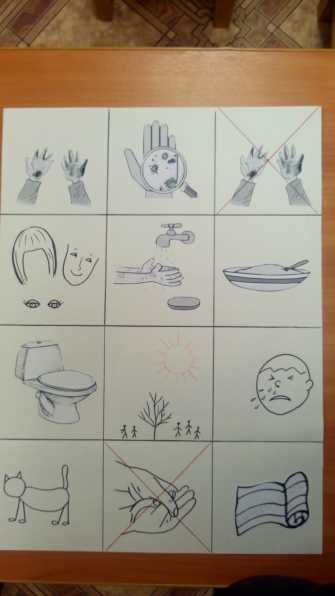 1. Чаще всего пачкаются руки. 2. На них находится множество невидимых микробов. 3. Грязными руками нельзя:- трогать волосы, лицо, глаза, рот.4. Мыть руки нужно с мылом:- перед едой, - после посещения туалета, - после прогулки, - после чихания или кашля, - после контакта с животным. 5. Руки нельзя мыть с плотно прижатыми пальцами, т. к. невозможно тщательно удалить загрязнения. 6. Вытирать руки полотенцем надо насухо. 